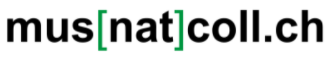 Associazione dei musei e delle collezioni di scienze naturalidella Svizzera e del LiechtensteinMostre temporanee previste Vogliate p.f. limitare il documento a un massimo di 2 pagine (senza fotografie)Titolo/tema della mostraAnno di produzione previstoIstituzione, indirizzo e contatto (telefono, email)Breve descrizione del contenutoLinguaSuperficie necessaria prevista (m2)Design e informazioni tecnicheData dell’iscrizione